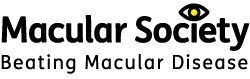 The Macular Society is now inviting preliminary applications for research grants and PhD studentships beginning in 2020.This year we have increased the maximum value of Research Grants to £200,000. Research GrantsGrants of up to £200,000 over three years are available for research at UK institutions only. Projects can be for the maximum amount for a shorter period (i.e. 2 years), as long as the project is judged to be good value for money.PhD StudentshipsStudentships of up to £100,000 are available to cover a stipend, fees and consumables over 3 years. PhD Students should be based at a UK institution and be a UK graduate in a relevant subject.More information can be found on the Macular Society website, together with the preliminary application form:https://www.macularsociety.org/application-processThe deadline for preliminary applications is 5pm on 31 May 2019. Applications and any queries should be submitted to research@macularsociety.orgGeraldine HoadResearch Manager Macular SocietyTel 01264 322419macularsociety.orgNominate an upcoming researcher for the Macular Society’s Rising Star of the Year Award. Deadline 31 May 2019